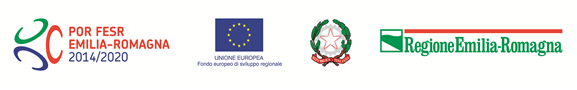 Schema di relazione tecnica di Progetto (Linea A))Relazione tecnica del progetto di riqualificazione energeticaIl sottoscritto/a _______________________________ nato/a  ______________ il _________________, C.F. ___________________________     residente in _____________________ (_____) Via ______________________________________________________ n. civ. _________ C.A.P._________ iscritto presso l’albo professionale _____________________________________(specificare estremi iscrizione albo professionale), con n. ________________, per incarico ricevuto da ____________________________________________, in qualità di tecnico abilitato che assume funzioni di persona esercente un servizio di pubblica necessità ai sensi degli artt. 359 e 481 del Codice Penale, consapevole delle responsabilità e delle pene stabilite dalla legge per false attestazioni e mendaci dichiarazioni (art. 76 D.P.R. 445/00), sotto la sua personale responsabilitàASSEVERAche quanto dichiarato nella presente relazione, si basa su elementi, dati ed informazioni personalmente acquisite e verificate con diligenza tecnico-specialistica;che per la determinazione dell’Indice prestazionale sintetico (IPS) del progetto, sono state redatte relazioni di calcolo delle prestazioni energetiche del sistema edificio impianto, nello stato di fatto e di progetto, ai sensi delle norme richiamate in Allegato 1 (valutazione in uso standard) i cui risultati principali sono riportati nella presente relazione. Tali relazioni sono conservate presso gli uffici del soggetto richiedente e messe a disposizione della Regione in caso di verifiche e/o controlli.che gli interventi ed i suoi componenti sono stati correttamente dimensionati nel rispetto delle normative vigenti;che il progetto è conforme alle prescrizioni previste dal bando in oggetto;che il progetto riguarda una struttura pubblica sanitaria come definita all’art. 2 del bando, dotata di impianto di climatizzazione invernale;che il progetto non riguarda edifici di nuova costruzione, secondo le previsioni dell’art. 4.4 del bando;che il progetto riguarda uno o più edifici di proprietà del soggetto richiedente o nella sua disponibilità secondo quanto previsto dall’art. 4.1 del bando.lì,________________                                       	  Il Tecnico                                                    	     (Timbro e firma)1. LOCALIZZAZIONE DELLA STRUTTURA SANITARIA Comune di __________________ Provincia _______________ Via __________________________ n° civico ___________________ CAP _________Foglio _________ Particella ___________ Subalterno/i ________________ (specificare i sub che compongonol'edificio)Estremi catastali EDIFICIO 1Foglio _________ Particella ___________ Subalterno/i ________________ (specificare i sub che compongonol'edificio)[……..]Estremi catastali EDIFICIO NComune __________________ Provincia ____ Indirizzo __________________________ n°_____ CAP _________Foglio _________ Particella ___________ Subalterno/i ________________ (specificare i sub che compongonol'edificio)2. Stato di fatto della struttura pubblica sanitariaQuesta parte descrittiva riguarda la situazione ante intervento e deve contenere: i. Una descrizione della struttura oggetto di intervento e delle attività svolte all’interno, con indicazione del contesto di riferimento, del numero e della destinazione d’uso degli immobili oggetto di intervento; ii. Una descrizione accurata di ogni edificio oggetto di intervento, con riguardo ai componenti dell’involucro edilizio (es. muratura esterna, chiusure trasparenti, solai di copertura e contro terra), se possibile anche con dettaglio della stratigrafia, e di tutti gli impianti tecnici presenti; iii) L'eventuale inserimento di alcuni rilievi fotografici deve essere mirato ad agevolare la lettura e deve contenere una didascalia con il riferimento su una planimetria del punto di rilievo.3. Descrizione del progettoQuesta parte descrittiva riguarda la proposta di intervento di riqualificazione energetica e deve contenere:i. la descrizione della funzionalità e la pertinenza del progetto realizzato in relazione alla struttura energetica della struttura sanitaria ed al perseguimento degli obiettivi di efficientamento energetico definiti in diagnosi.ii. descrizione dettagliata dello stato di progetto del sistema edificio/impianto, e delle sue caratteristiche tecnico-funzionali e dimensionali.iii. confronto tra i parametri energetici nello stato di fatto e di progetto che incidono sul miglioramento della prestazione energetica dell’edificio e sulla riduzione dei consumi (es. trasmittanze termiche, rendimenti degli impianti, potenza nominale degli impianti alimentati da fonti rinnovabili, ecc. ecc.).4. Parametri dimensionali e risultati di calcolo In questa parte, compilando tutte le tabelle sotto riportate, occorre indicare i principali dati e risultati del calcolo delle prestazioni energetiche della struttura sanitaria (valore complessivo della proposta progettuale) eseguiti mediante i metodi di cui all’allegato 1 del bando. Si ricorda che qualora la struttura sanitaria sia composta da più un edificio, oppure sia costituita da parti individuabili come appartenenti a diverse categorie d’uso (come definite dal DPR 26 agosto 1993, n.412) gli indici di prestazione energetica degli edifici devono essere valutati mediante la media dei valori degli indici di prestazione energetica relativi alle diverse parti, pesata rispetto ai corrispondenti volumi lordi climatizzati. Analogamente nel caso di edifici dotati di più APE.5. Modalità di finanziamento, esecuzione e gestione Vanno descritte le modalità previste per il finanziamento, l’esecuzione e la gestione dell’intervento con l’indicazione e la descrizione delle eventuali forme di cofinanziamento come incentivi nazionali, risorse proprie o altre forme di supporto e in che misura percentuale. È inoltre richiesta l’indicazione di un’eventuale partecipazione alla realizzazione dell’iniziativa di una Esco e l'eventuale presenza di un contratto EPC, con indicazione della percentuale delle spese di cui si chiede il finanziamento.5. Piano dei costi del progetto  Fornire una descrizione analitica delle attività tecniche per cui si richiede il contributo;Fornire una descrizione dei lavori necessari a realizzare il progetto di riqualificazione energetica candidato per il contributo.Qualora il progetto di riqualificazione energetica candidato sia ricompreso in un progetto più ampio, ovvero in un progetto che include lavori non ammissibili a contributo, fornire un elenco con i riferimenti delle voci di tariffa del computo metrico per cui si richiede il contributo.Compilare la seguente tabella riepilogativa:(1) indicare gli importi IVA esclusa solo se l’imposta non rappresenta un costo per il soggetto richiedente(2) indicare gli importi IVA inclusa solo se l’imposta rappresenta un costo per il soggetto richiedente 1. Dati generali e dimensionali della struttura sanitaria1. Dati generali e dimensionali della struttura sanitaria1. Dati generali e dimensionali della struttura sanitaria1. Dati generali e dimensionali della struttura sanitariaDefinizioneU.M.Stato di fattoStato di progettoVolume lordo climatizzazione invernalem3Volume lordo climatizzazione estivam3Superficie utile totale calpestabilem2Superficie utile energetica climatizzazione invernalem2Superficie utile energetica climatizzazione estivam2Superficie disperdentem2Rapporto S/V//2. Servizi energetici presenti2. Servizi energetici presenti2. Servizi energetici presenti2. Servizi energetici presenti2. Servizi energetici presentiTipologiaStato di fattoStato di fattoStato di progettoStato di progettoTipologiaPresenzaEfficienza media stagionale PresenzaEfficienza media stagionale Climatizzazione invernale□ SI □ NO□ SI □ NOClimatizzazione estiva□ SI □ NO□ SI □ NOProduzione acs□ SI □ NO□ SI □ NOVentilazione meccanica□ SI □ NO□ SI □ NOIlluminazione artificiale□ SI □ NO□ SI □ NOTrasporto di persone o cose□ SI □ NO□ SI □ NO3. Prestazione energetica della struttura sanitaria3. Prestazione energetica della struttura sanitaria3. Prestazione energetica della struttura sanitaria3. Prestazione energetica della struttura sanitaria3. Prestazione energetica della struttura sanitariaDEFINIZIONESIMBOLOU.M.Stato di fattoStato di progettoIndice di prestazione energetica per la climatizzazione invernale rinnovabileEPH,renkWh/m2 annoIndice di prestazione energetica per la climatizzazione invernale non rinnovabileEPH,nrenkWh/m2 annoIndice di prestazione energetica per la produzione acs rinnovabileEPW,renkWh/m2 annoIndice di prestazione energetica per la produzione acs non rinnovabileEPW,nrenkWh/m2 annoIndice di prestazione energetica per la ventilazione rinnovabileEPV,renkWh/m2 annoIndice di prestazione energetica per la ventilazione non rinnovabileEPV,nrenkWh/m2 annoIndice di prestazione energetica per la climatizzazione estiva rinnovabileEPC,renkWh/m2 annoIndice di prestazione energetica per la climatizzazione estiva non rinnovabileEPC,nrenkWh/m2 annoIndice di prestazione energetica per l’illuminazione artificiale rinnovabile EPL,renkWh/m2 annoIndice di prestazione energetica per l’illuminazione artificiale non rinnovabile EPL,nrenkWh/m2 annoIndice di prestazione energetica per il trasporto di persone o cose rinnovabile EPT,renkWh/m2 annoIndice di prestazione energetica per il trasporto di persone o cose non rinnovabile EPT,nrenkWh/m2 annoLe caratteristiche del sistema edificio/impianti sono tali da poter classificare l’edificio come edificio ad energia quasi zero////□ SI   □ NO□ SI   □ NO4. Fabbisogni energetici della struttura sanitaria4. Fabbisogni energetici della struttura sanitaria4. Fabbisogni energetici della struttura sanitaria4. Fabbisogni energetici della struttura sanitaria4. Fabbisogni energetici della struttura sanitariaDEFINIZIONESIMBOLOU.M.Stato di fattoStato di progettoFabbisogno energetico annuale per soddisfare le esigenze legate ad un uso standard dell’edificio in termini di energia primaria totale per il riscaldamento, il raffrescamento, la ventilazione, la produzione di acqua calda sanitaria e, nel settore non residenziale, per l'illuminazione e per gli impianti di trasporto persone, calcolato mediante i metodi di calcolo di cui all’Allegato 1QglkWh/annoFabbisogno energetico annuale per soddisfare le esigenze legate ad un uso standard dell’edificio in termini di energia primaria non rinnovabile per il riscaldamento, il raffrescamento, la ventilazione, la produzione di acqua calda sanitaria e, nel settore non residenziale, per l'illuminazione e per gli impianti di trasporto persone, calcolato mediante i metodi di calcolo di cui all’Allegato 1Qgl,nrenkWh/annoFabbisogno energetico annuale per soddisfare le esigenze legate ad un uso standard dell’edificio in termini di energia primaria rinnovabile per il riscaldamento, il raffrescamento, la ventilazione, la produzione di acqua calda sanitaria e,   nel settore non residenziale, per l'illuminazione e per gli impianti di trasporto persone, calcolato mediante i metodi di calcolo di cui all’Allegato 1Qgl,renkWh/anno5. Fonti/Vettori energetici utilizzati5. Fonti/Vettori energetici utilizzati5. Fonti/Vettori energetici utilizzati5. Fonti/Vettori energetici utilizzati5. Fonti/Vettori energetici utilizzati5. Fonti/Vettori energetici utilizzati5. Fonti/Vettori energetici utilizzatiFonte/VettoreFonte/VettoreU.M.Quantità annua consumata in uso standard  Quantità annua consumata in uso standard  Costo unitario (euro/ U.M)Risparmio economico (euro)Fonte/VettoreFonte/VettoreU.M.Statodi fattoStatodi progettoCosto unitario (euro/ U.M)Risparmio economico (euro)□Energia elettrica da retekWhe□Gas naturaleSmc□GPLkg□Carbonekg□Gasolio e olio combustibilekg□Biomasse solidekg□Biomasse legna: u.r. 25%kg□Biomasse solide pelletskg□Energia elettrica da solare fotovoltaico "on site"kWhe□Energia termica da solare termico "on site"kWht□Energia elettrica da minieolico "on site"kWhe□Energia elettrica da minidroelettrico "on site"kWhe□TeleriscaldamentokWht□TeleraffrescamentokWht□Energia aerotermicakWht□Altro (specificare)kWh6. Indici di prestazione energetica globali ed emissioni6. Indici di prestazione energetica globali ed emissioniStatodi fattoStatodi progettoIndice della prestazioneenergetica non rinnovabileEPgl,nrenkWh/m2anno____________Indice della prestazioneenergetica non rinnovabileEPgl,nrenkWh/m2anno____________Indice della prestazioneenergetica non rinnovabileEPgl,nrenkWh/m2anno____________Indice della prestazioneenergetica non rinnovabileEPgl,nrenkWh/m2anno____________Indice della prestazioneenergetica non rinnovabileEPgl,nrenkWh/m2anno____________Indice della prestazioneenergetica non rinnovabileEPgl,nrenkWh/m2anno____________Indice della prestazioneenergetica non rinnovabileEPgl,nrenkWh/m2anno____________Indice della prestazioneenergetica non rinnovabileEPgl,nrenkWh/m2anno____________Indice della prestazioneenergetica non rinnovabileEPgl,nrenkWh/m2anno____________Indice della prestazioneenergetica non rinnovabileEPgl,nrenkWh/m2anno____________Indice della prestazioneenergetica rinnovabileEPgl,renkWh/m2anno____________Indice della prestazioneenergetica rinnovabileEPgl,renkWh/m2anno____________Indice della prestazioneenergetica rinnovabileEPgl,renkWh/m2anno____________Indice della prestazioneenergetica rinnovabileEPgl,renkWh/m2anno____________Indice della prestazioneenergetica rinnovabileEPgl,renkWh/m2anno____________Indice della prestazioneenergetica rinnovabileEPgl,renkWh/m2anno____________Indice della prestazioneenergetica rinnovabileEPgl,renkWh/m2anno____________Indice della prestazioneenergetica rinnovabileEPgl,renkWh/m2anno____________Indice della prestazioneenergetica rinnovabileEPgl,renkWh/m2anno____________Indice della prestazioneenergetica rinnovabileEPgl,renkWh/m2anno____________Emissioni di CO2kg/m2anno_____________________Emissioni di CO2kg/m2anno_____________________Emissioni di CO2kg/m2anno_____________________Emissioni di CO2kg/m2anno_____________________Emissioni di CO2kg/m2anno_____________________Emissioni di CO2kg/m2anno_____________________Emissioni di CO2kg/m2anno_____________________Emissioni di CO2kg/m2anno_____________________Emissioni di CO2kg/m2anno_____________________Emissioni di CO2kg/m2anno_____________________7. Produzione energia elettrica 7. Produzione energia elettrica 7. Produzione energia elettrica 7. Produzione energia elettrica 7. Produzione energia elettrica 7. Produzione energia elettrica 7. Produzione energia elettrica 7. Produzione energia elettrica 7. Produzione energia elettrica 7. Produzione energia elettrica 7. Produzione energia elettrica 7. Produzione energia elettrica 7. Produzione energia elettrica 7. Produzione energia elettrica 7. Produzione energia elettrica 7. Produzione energia elettrica Stato di fattoStato di fattoStato di fattoStato di progettoStato di progettoStato di progettoTipologia impianto e caratteristiche tecnicheOre di funzionamento Stato di progetto (h)Energia prodotta
[kWhe/anno]Energia autoconsumata
[kWhe/anno]Energia esportata
[kWhe/anno]Energia prodotta
[kWhe/anno]Energia autoconsumata
[kWhe/anno]Energia esportata
[kWhe/anno]es. solare fotovoltaico potenza nominale 20 kWpes. impianto di cogenerazione da 250 kWe [….]8. Produzione energia termica 8. Produzione energia termica 8. Produzione energia termica 8. Produzione energia termica 8. Produzione energia termica 8. Produzione energia termica 8. Produzione energia termica 8. Produzione energia termica 8. Produzione energia termica 8. Produzione energia termica 8. Produzione energia termica 8. Produzione energia termica 8. Produzione energia termica 8. Produzione energia termica Stato di fattoStato di fattoStato di fattoStato di progettoStato di progettoStato di progettoTipologia impianto e caratteristiche tecnicheEnergia prodotta
[kWht/anno]Energia autoconsumata
[kWht/anno]Energia esportata
[kWht/anno]Energia prodotta
[kWht/anno]Energia autoconsumata
[kWht/anno]Energia esportata
[kWht/anno]es. impianto solare termico superfice di apertura 40 mqes. impianto di cogenerazione da 750 kWt[….]Piano dei costi ammissibili del progettoPiano dei costi ammissibili del progettoPiano dei costi ammissibili del progettoTipologie di costo ammissibiliarticolo 6.1 lettere a), b)Importo richiesto (1) (euro, IVA escl)Importo richiesto (2) (euro, IVA incl)a) progettazione, direzione lavori, coordinamento sicurezza in fase di progettazione ed esecuzione, collaudo e certificazione degli impianti, redazione di diagnosi energetiche, redazione di attestati di prestazione energetica (max 20% di b)b) fornitura, installazione e posa in opera di materiali e componenti necessari alla realizzazione degli impianti e delle opere ammessi a contributo, ivi inclusi opere edili strettamente necessarie ed oneri di sicurezzaIMPORTO COMPLESSIVO RICHIESTO